                    OBEC  DOLNÍ  BOJANOVICE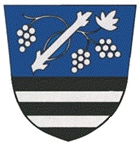                  Hlavní 383 • Dolní Bojanovice • PSČ 696 17
              __________________________________________________________________________________Č.j. OÚDB-191/2023/VBVýroční zprávadle § 18, zákona č. 106/1999 Sb., o svobodném přístupu k informacím za rok 2022Na základě zákona č. 106/1999 Sb., o svobodném přístupu k informacím (ve znění pozdějších předpisů) vydává Obecní úřad Dolní Bojanovice tuto výroční zprávu o poskytování informací podle výše uvedeného zákona:počet podaných žádostí o informace.....................................	3počet vydaných rozhodnutí o odmítnutí žádosti...................	0počet podaných odvolání proti rozhodnutí...........................		0opis podstatných částí každého rozsudku soudu...................	0výčet poskytnutých výhradních licencí .................................	0počet stížností podaných v souladu s §16a ...........................	0další informace, vztahující se k uplatňování tohoto zákona..	0Úhrada poplatkův roce 2022 nebyly poplatky vyměřeny Dolní Bojanovice 23.1.2023Věra Bílíková							referent obce